Town of Milton 
Board of Selectmen Meeting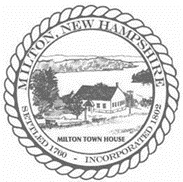 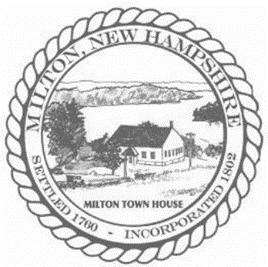 With Budget CommitteeNovember 17, 2022Milton Town Hall 
AGENDA Public Session 6:00PMPledge of Allegiance The purpose of the meeting is to review and discuss the FY2023 Budget with the Budget Committee.